17 января 2020 года состоялись Однодневные военно-патриотические сборы на базе одной из воинских частей, посвященные Дню снятия блокады Ленинграда.
В сборах приняли участие юнармейцы ВПК "Выстрел" (г. Мышкин) и МОО "Погранзастава УГЛИЧ" (п. Отрадный, Угличский МР).
Ребята стреляли на стрельбище полевого учебного центра из АК 47 по неподвижным мишеням, находящимся на расстоянии 100 метров.
Перед стрельбами все юнармейцы прошли инструктаж и еще более укрепили знания по стрелковому делу.
Стрельбы прошли четко, организованно и результативно. Юнармейцы были награждены грамотами за призовые места и чуть позже им будут выданы именные сертификаты за прохождение военно-патриотических сборов.
В завершении сборов состоялся импровизированный концерт. Во истину, автомат и гитара вечные спутники, и песни, исполненные командованием части и руководителями юнармейских клубов, стали достойным финалом военно-патриотических сборов.
Выражаю огромную благодарность командованию части за четкую организацию сборов и теплый, дружественный прием! Отдельная благодарность руководителю ВПК "Выстрел" Набиулину Константину Анисовичу и директору МОУ Отрадновская СОШ Хорошулиной Ирине Николаевне за содействие, организацию и помощь в проведении сборов!
Начальник штаба ВВПОД ЮНАРМИЯ Угличского МР, руководитель МОО "Погранзастава УГЛИЧ" Алексей Львович Рыбаков.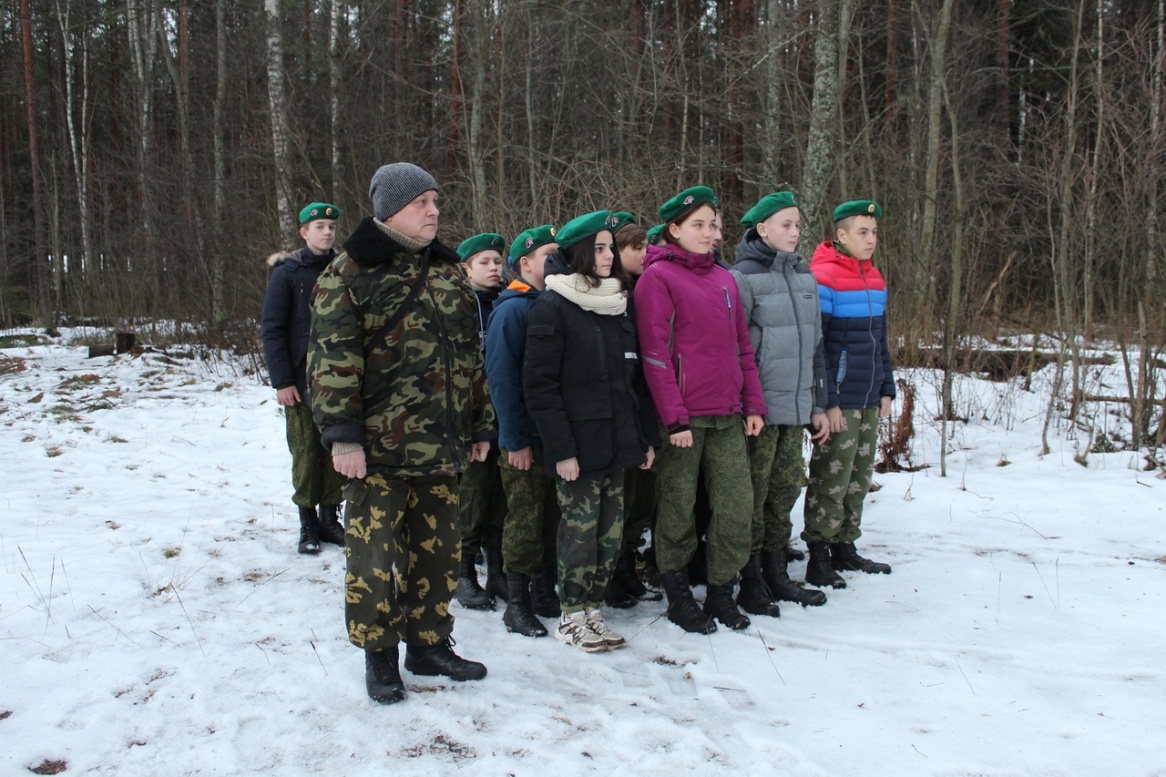 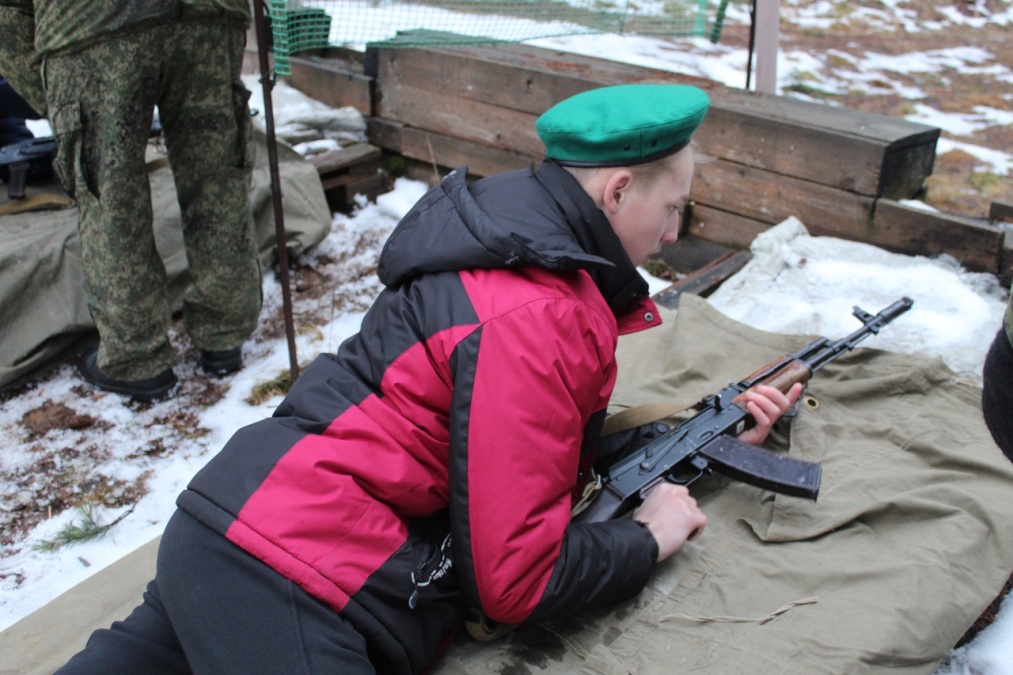 